                             Liceo José Victorino Lastarria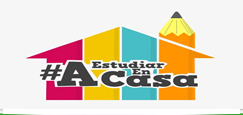                                                  Rancagua                           “Formando Técnicos para el mañana”GUÍA DE TRABAJO N°9 BIOLOGÍA 2 MEDIONombre: __________________________ Curso: ____________ Fecha: __________________                                                            Semana del 25-29 de mayo DE 2020                                                                                                                                                                                                                                                                                                                                                                                           OA1: Explicar como el Sistema Nervioso coordina las acciones del organismo, para adaptarse a estímulos del ambiente por medio de señales transmitidas por las neuronas a lo largo del cuerpo e investigar y comunicar sus cuidados, como las horas de sueño, el consumo de drogas, café y alcohol, y la prevención de traumatismos  OBJETIVO DE LA CLASE: Reconocer como nuestro organismo, coordina las accione que realiza.CONTENIDOS: Estimulo – Respuesta Todos ser vivo está expuesto a factores externos que generan en él una respuesta ,a esto se le conoce como estímulo, por lo tanto todo estímulo produce una respuesta y según la naturaleza del estímulo las respuestas pueden ser de tipo voluntarias e involuntarias .Las respuestas de tipo voluntarias .como lo indica el nombre actúa netamente la voluntad,  son conscientes , ejemplo si yo quiero lo hago ,son de larga duración a diferencia de la respuesta involuntaria que es rápida ,casi inconsciente y de corta duración ,casino nos damos cuenta que se ha emitido una respuesta. Sin olvidad que existes estímulos internos. como la presión arterial diabetes etc. INDICACIONES: Desarrolle las siguientes actividades y copie pregunta y respuesta en Word enviándolas al correo del docente. No olvide adjuntar en sus respuestas su nombre curso y número de guía que está respondiendo, además destacar objetivos, fecha y actividades, si responde en cuaderno y trabajar ordenado y con letra clara. Se evaluarán con nota acumulativa. Trabaje con apoyo de su texto guía, en caso de no tenerlo   ingrese a la plataforma y descárguelo pinchando donde dice textos escolares y trabaje con el libro de segundo medio. (Páginas 24, 25)   ACTIVIDADES:1.-A partir de la lectura de las páginas 24 y 25 del texto del estudiante, con sus palabras explique cómo reacciona el organismo frente a los estímulos del medio ambiente interno y externo.2.-Desarrolle:2.1 ¿Cómo por medio de un ejemplo puede explicar la Irritabilidad?2.2 De la página 24, desarrolle los números1,2 3 4, no es necesario que hagas la actividad con un compañero de curso, la puedes realizar con algún miembro de tu familia3.- Observa la imagen de la página N° 25 en la parte superior, que representa a las neuronas, ¿Qué conocimientos tiene sobre ellas?? Explicas                  4.- Escribe y desarrolla las preguntas letra a, b,  c, d y  e  Correo docente: marcia_sanchez_araya @hotmail.com                           TRABAJE A CONCIENCIA PARA OBTENER BUENOS